Združenie pestovateľov obilnínZáhradnícka 21, SK-811 07 Bratislava 1, SlovenskoAKTUÁLNE CENY A VÝVOJ NA TRHU OBILNÍN K 21.1. 2021● Futures ceny zrnín na burzách k 21.1.2021Kurz (NBS): EURO/USD: 1,2158 ▲; EURO/HUF: 357,61 ▲Trend: od posledného predošlého údaju: nárast ▲ ; resp. pokles ▼● Trhové ceny obilnín vo vybraných krajinách Európskej únieVysvetlivky:Vývoj trhovej ceny oproti predchádzajúcej hodnote: nárast ▲; pokles ▼; - (bez znaku) stagnácia / neporovnateľné. D – dodané; S – silo; DS – zo sila, na nákladnom aute; DP – z farmy, na nákladnom aute; DF – dodané prvému zákazníkovi, na nákladnom aute; FG – cena na farme; GEX – cena na burze obilia; FOB – „free on board“ (Incoterm) – voľné na palube; CIF – po zaplatení nákladov, poistenia a naloženia; N – neznáme miesto.● Ceny obilnín na Slovensku k 3.týždňu 2021 (v €uro/t)Vysvetlivky: Západ – kraje BA, TT, NR, TN; Stred – kraje BB, ZA; Východ – kraje PO, KE.Zdroje informácií: Ing. Cikatricis, Ing. Jakubička, Ing. Papp; Ing. Slocik; Ing. Krajanec.● Komentár	Ceny obilnín na svetovom trhu za ostatné týždne vzrástli. Odrazilo sa to aj na miernom náraste cien obilnín na Slovensku. Podľa IGC svetové ceny obilnín vzrástli za mesiac o 9 až 16%, medziročne však zaznamenali nárast o 4 až 34%! Najvýraznejšie stúpla od minulého roka cena jačmeňa kŕmneho (o 34% v Rouen) a kukurice (o 28%). U pšenice došlo k nárastu o 22% (Rouen) a medziročne výrazne stúpla aj cena sóje (o 38%) na súčasných 452 €/t (2Y) v Mexickom zálive USA.Došlo aj k nárastu kurzu euro k americkému doláru, aktuálne je 1,22 €/USD. Stúpla aj cena ropy na 55 USD/barrel. Svetové ceny obilnín (FOB) k 19.1. 2021:Pšenica: US SRW Mexický záliv: 237,00 €/t, FR Rouen (1.tr.): 233,00 €/t, Čierne more: 230 €/t;Tvrdá pšenica: US HRW Mexický záliv: 245 €/t;Jačmeň: FR Rouen kŕmny: 230,00 €/t, Čierne more FOB kŕmny: 198,00 €/t;Kukurica: US 3YC Mexický záliv: 206,00 €/t; FR Bordeaux: 227,00 €/t, Čierne more: 202 €/t.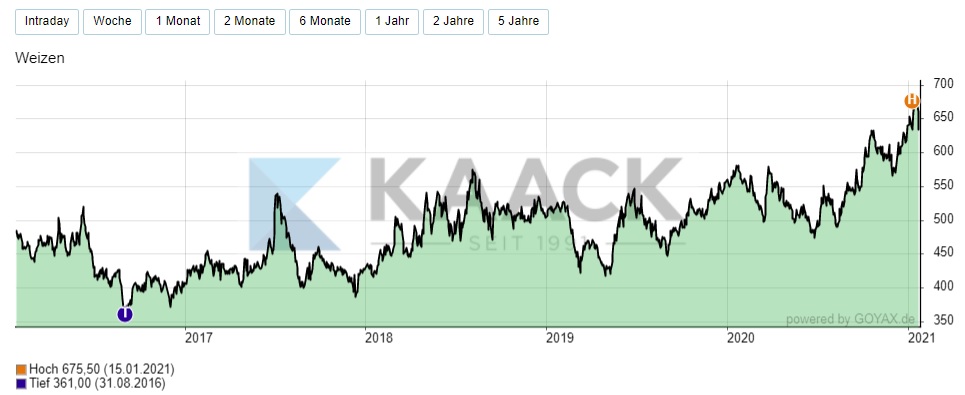 GRAF: 5-ročný cenový vývoj pšenice potravinárskej na burze v Chicagu CBoT (€/t)Zdroje: Európska Komisia; IGC (Medzinárodná Rada pre obilniny); portály búrz.Spracovala: Ing. Vladimíra Debnárová, tajomník Združenia pestovateľov obilnín.€uro/tonaPlatí ktrendPšenica potravinárskaPšenica potravinárskaPšenica potravinárskaPšenica potravinárskaMATIF Paríž223,25III.´21▲CBoT Chicago191,80III.´21▲KBB Bratislava168,00III.´21-KukuricaKukuricaKukuricaKukuricaMATIF Paríž209,25III.´21▲CBoT Chicago151,30III.´21▲BÉT Budapešť---KBB Bratislava144,50III.´21-Repka olejkaRepka olejkaRepka olejkaRepka olejkaMATIF Paríž432,25III.´21▼KBB Bratislava401,00III.´21-Trhové ceny obilnín v EÚ k 21.januáru 2021, €uro/tona (bez DPH)Trhové ceny obilnín v EÚ k 21.januáru 2021, €uro/tona (bez DPH)Trhové ceny obilnín v EÚ k 21.januáru 2021, €uro/tona (bez DPH)Trhové ceny obilnín v EÚ k 21.januáru 2021, €uro/tona (bez DPH)Trhové ceny obilnín v EÚ k 21.januáru 2021, €uro/tona (bez DPH)Trhové ceny obilnín v EÚ k 21.januáru 2021, €uro/tona (bez DPH)Trhové ceny obilnín v EÚ k 21.januáru 2021, €uro/tona (bez DPH)Trhové ceny obilnín v EÚ k 21.januáru 2021, €uro/tona (bez DPH)Trhové ceny obilnín v EÚ k 21.januáru 2021, €uro/tona (bez DPH)Trhové ceny obilnín v EÚ k 21.januáru 2021, €uro/tona (bez DPH)Trhové ceny obilnín v EÚ k 21.januáru 2021, €uro/tona (bez DPH)Trhové ceny obilnín v EÚ k 21.januáru 2021, €uro/tona (bez DPH)Trhové ceny obilnín v EÚ k 21.januáru 2021, €uro/tona (bez DPH)Trhové ceny obilnín v EÚ k 21.januáru 2021, €uro/tona (bez DPH)Trhové ceny obilnín v EÚ k 21.januáru 2021, €uro/tona (bez DPH)pšenica potravinárskapšenica potravinárskapšenica potravinárskapšenica potravinárskapšenica potravinárskajačmeň kŕmnyjačmeň kŕmnyjačmeň kŕmnyjačmeň kŕmnyjačmeň kŕmnykukurica kŕmnakukurica kŕmnakukurica kŕmnakukurica kŕmnakukurica kŕmnaDEHamburg226,00▲DSDEHamburg196,50▲DSDEMannheim205,00-DSFRRouen226,58▲DPFRRouen216,08-DPFRBordeaux217,58-DPBEBrusel237,00▲DPBEBrusel220,00▲DPHUTransdanubia175,11▲FGHUTransdanub179,16▲FGHUTransdanub--FGATViedeň--DSATViedeň192,50-DSATViedeň--DSPLZachodni179,94-DFPLSlaski196,18-DFPLZachodni159,35-DFROMutenia189,45▲DSCZPraha189,63▲DFCZPraha--DFSKBratislava140,22▲DPROMutenia202,69▲DSROMutenia178,97▼DSraž potravinárskaraž potravinárskaraž potravinárskaraž potravinárskaraž potravinárskaSKBratislava168,19▲DPSKBratislava--DPDEHamburg183,00▲DSpšenica kŕmnapšenica kŕmnapšenica kŕmnapšenica kŕmnapšenica kŕmnajačmeň sladovníckyjačmeň sladovníckyjačmeň sladovníckyjačmeň sladovníckyjačmeň sladovníckyCZPraha--DFDEHamburg222,00▲DSDEMannheim203,00▲DSPLZachodni143,19-DFHUTransdanub174,91-FGCZPraha--DFpšenica tvrdápšenica tvrdápšenica tvrdápšenica tvrdápšenica tvrdáPLSlaski181,30-DFFRRouen --DPESSevilla277,00▲DSATViedeň--DSPLZachodni--DFATViedeň--DPSKBratislava--DPSKBratislava---ITBologna297,00-DFZápadStredVýchodPšenica potravinárskaPšenica potravinárskaPšenica potravinárskaPšenica potravinárskakvalita E170 - 175165 - 170170 - 175kvalita A165 - 170155 - 165kvalita B155 - 165150 - 155Pšenica kŕmna155  -165150 - 155155 - 160Jačmeň sladovnícky140 - 155-145 - 160Jačmeň kŕmny150 - 165140 - 150140 - 145Kukurica na zrno160 - 170150 - 155-